Geometry Formulas Review Assignment                                         	Name: ___________________________								Date: ______________ Period: ______Make a 3-column chart with the following rules/formulas as follows: ALL IS TYPED! 1st-Column  List the item/term/Name.2nd Column State its rule/formula 3rd Column Give a NUMERICAL example that includes a diagram and calculations                                                                                     **** see the format below.****** Circumference of a circleC = 2 p r      or     C = p d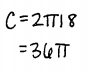 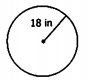 In.Circumference of a circleLength of an arc of a circleArea of a RectangleArea of a TriangleArea of a parallelogramArea of a circleArea of a kiteArea of a rhombusArea of a trapezoidArea of a regular polygonArea of a sector of a circleSurface Area of a SphereSurface Area of a Hemisphere with a circular baseSurface area of a hemisphere without a Circular baseSurface Area of a right CylinderLateral Area of a right cylinderSurface area of a right coneLateral area of a right coneVolume of a sphereVolume of a hemisphereVolume of a prismVolume of a PyramidVolume of a coneLength of a midsegment of a trapezoidPythagorean TheoremMidpoint between two points on a coordinate planeDistance between two points on a coordinate planeSlope-intercept form of the equation of a lineSlope formula given two points Point slope form of an equation of a lineLengths of the other sides of an isosceles, right triangle with leg length xLengths of the other sides of a 30-60-90 triangle with shortest leg length xTransformation Rule for reflecting over the y = x lineTransformation Rule for reflecting over the y= -x lineTransformation Rule for reflecting over the y axisTransformation Rule for reflecting over the x-axisTransformation Rule for rotating 90 around the originTransformation Rule for rotating 180 around the originTransformation Rule for rotating 270 around the originDilation rule (about the origin)Equation of a circle in standard formPolygon sum formulaPopulation density formulaMass Density formula Segment relationships in a circle(Two chords intersecting inside a circle)Segment relationships outside a circle(Two secants/secant & tangent intersecting outside a circle) Angle relationships in a circle (Two chords intersecting inside a circle) Angle relationships outside a circle(Two secants/secant & tangent/two tangents-- intersecting outside a circle)The Unit Circle – (def. & label & draw the ◯)What does SohCahToa Stand for? Give an application example. On a separate sheet of paper, please do the EIGHT basic constructions:-copying a segment-copying an angle-perpendicular bisector of a segment-angle bisector-perpendicular to a line through a point on the line-perpendicular to a line through a point NOT on the line-parallel to a line through a given point-equilateral triangle1) State the centers of a triangle and 2) What is special about each one. 3) Construct an example of each as well. [ALL on 1 unlined paper] -orthocenter-circumcenter-centroid-incenter